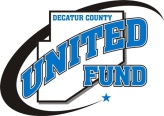 2025 Funding Community Investment Grant Application Our goal is to build resources that positively impact the lives of Decatur County residents by investing in programs with proven quality outcomes in the areas of education, healthy living and financial stability.  Impact Priorities  Applications for funding must address one or more of the following impact priorities described below.EDUCATION Community Focus on Childhood & Youth Success Children enter primary school prepared for success.Youth and adults gain the knowledge, skills, and credentials needed to obtain family sustaining employment.HEALTH Community Focus on Improved HealthIndividuals and families have access to quality healthcare.Individuals and families continue to improve their health.FINANCIAL STABILITY Community Focus on Economic SuccessIndividuals or families are economically stable and resilient.Individuals are meeting basic needs.The Decatur County United Fund Community Investment Grant is made possible through the generous donations of            individuals, businesses and corporations in our community.  Therefore, it is our responsibility to ensure good stewardship of those entrusted donations by carefully reviewing all applications.  Feel free to contact the Decatur County United Fund at 812-663-3342 with any questions or concerns.Review & Funding ProcessThe Decatur County United Fund’s Community Investment Committee will review each proposal for evidence-based and/or performance-based program effectiveness in the established impact priorities, measurable quality outcomes and appropriate community collaboration.  The Community Investment Committee will provide funding recommendations to the Decatur County United Fund Board of Directors who will make all final determinations.  Funding will be based on the merits of each proposal as well as grant funding available.  Applicants apply in the Spring and funding is distributed the following year starting in February.  A Letter of Intent for funding is announced mid-year. All grant funding is contingent upon the success of the Decatur County United Fund’s Annual Campaign in the Fall.   All applicants must meet the following BASIC CONDITIONS to be eligible for Decatur County United Fund funding.1. MissionApplicants must have a clear purpose and function to provide a health or human service in Decatur County and contribute to the health and welfare of individuals and families residing therein.Projects must provide services with a non-religious purpose.  For this reason, faith-based organizations submitting requests for religious purposes will not be considered.2.  Corporate StructureApplicants must be a 501(c) 3, non-profit corporation, exempt from federal income tax as determined under the 501(c) 3 provision of the Internal Revenue Service Code.Applications must demonstrate a need for Decatur County United Fund financial support and be willing to submit financial and program data as requested.     All requests must be essential to the organization’s ability to provide human services.  Local funding sources for capital requests are available in Decatur County. Therefore, capital requests are discouraged and will be considered only when the request is essential for the organization to provide human services. 3. GovernanceOrganization must have an established, rotating, voluntary Board of Directors which meets regularly and serves without compensation.Organizations must be willing to seek funding from other sources, such as the government, third party entities, other nonprofits, individuals, and families based on their ability to pay for services rendered.All applying organizations must operate and provide services without regard to race, ethnicity, color, sex, religion, national            	origin, age, or physical handicap.Applicants must comply with all federal, state, and local laws pertaining to employer relationship, services rendered, and other applicable concerns. 4. Personnel           Organizations receiving grant funding agree to comply with the following: Identify their affiliation with the Decatur County United Fund in their communications, by use of the Decatur County United Fund logo or other written recognition. Avoid supplementary fund raising or capital campaign efforts during the Decatur County United Fund’s Blackout Period, September 1 through November 1; unless the Decatur County United Fund determines that it will not conflict with the annual campaign.Provide progress reports and data as requested.Consideration of Decatur County United Fund requests, including, but not limited to, participation in campaign presentations.5.  Programming   To assure equity and fairness in the decision making process, proposals will be evaluated in light of the following criteria:Ability of the program to impact the Decatur County United Fund’s impact priorities, including education, health and financial stability with measurable outcomes.Implementation of unique programs and services currently unavailable in Decatur County. Avoidance of duplicate community services is encouraged.Evidenced based/performance based programs with a history of success and strong capabilities of the requesting nonprofit/organization.Potential to reach multiple individuals, across Decatur County.Ability to develop funds to sustain the project, if needed, after funding through the Decatur County United Fund is expended.The extent and completeness to which the need for the program is substantiated.The extent of collaboration with other agencies and use of volunteers, where appropriate.Application CoverPage Limit: 5 pages; Please answer the question in the area below (it will expand). Please select a goal, note the number served, confirm the outputs being measured, and the outcomes from your agency.  You may add more specific detail in each area (if necessary).  Provide all information that applies to your agency.Page Limit:  3 pagesComplete a 3-year PROGRAM budget (2023 actual, 2024 budget and 2025 projected) and respond to the following question related to the program budget. Complete one budget form for EACH PROGRAM OR PROJECT for which you are requesting support. Unless it reflects the same numbers, submit a second TOTAL budget reflecting figures for the entire organization.Itemize your special events.Assets & Liabilities WorksheetUnits of Service and Numbers Served:   for more detail, review example givenGenerally, describe significant changes in revenue reported in the 2024 budget.  Generally, describe significant changes in expenses reported in the 2024 budget.Explain any significant surplus or deficit (if applicable).Report the % of total revenues represented by Decatur County United Fund funding in your 2022 and 2023 budget. Provide an explanation of why and diversification plans if the percent is over 50%.Program Revenues as a Percent of Total Agency Revenues:  Report the total program revenue as a percent of total organization revenue.Fees for service:Does the program charge participants any fees for service?  	 Yes	 NoIf yes, does the program have accommodations in place for participants unable to afford the fees?  If so, please explain.What percentage of participants in 2022:			d.    What percentage of participants in 2023:_____Received a reduction in fees?				_____Received a reduction in fees?		_____Had their fees fully waived?				_____Had their fees fully waived?_____Were charged the full rate of program fees?		_____Were charged the full rate of program fees?_____TOTAL (should equal 100%)				_____TOTAL (should equal 100%)	If requesting first-time or a funding increase of 10% or more, explain your rationale.  For example, if the funding will    increase the capacity of the program or replace a lost source of funding, please describe.Organization:  List below all grants sought by your organization from any source in the past 24 months for any purpose(s), whether or not funding was received.  Include Decatur County United Fund request.  Include only grants that affect your Decatur County operations.         Agency Name: Signature and Submission: I hereby certify that I am the duly authorized officer or representative of the requesting organization and to the best of my knowledge, the information provided in this application is accurate. I understand and agree to provide additional documentation in support of the information provided if requested by United Way of East Mississippi.  The agency executive director and board of directors have read and are in agreement/compliance with the criteria for Decatur County United Fund funded agencies. By submitting this funding application, I confirm my organization's understanding and acceptance of the rules and conditions for application. The information in this funding application is true to the best of my knowledge. __________________________________    __________ __________________________________    __________ Signature of Executive Director                       Date               Signature of Board President                           Date __________________________________                           __________________________________ Printed Name of Executive Director                                       Printed Name of Board PresidentOrganization Name:Address:City, State, Zip:Phone Number:Website:Year the Organization began Operations EIN Number                                     EIN Number                                     EIN Number                                     Organization is certified as a 501(c)(3) and in good standing  (    )    Yes             (    )   No   (    )    Yes             (    )   No   (    )    Yes             (    )   No   (    )    Yes             (    )   No   (    )    Yes             (    )   No Organization CEO or Executive Director:Email:Proposal Contact:Email:Program Contact:Email:Agency Mission StatementName of Program you are requesting funding for:Brief Program Description: (Please limit to 30 words or less)United Fund Impact Focus(s):(Please limit to 30 words or less)2025 DCUF Funding Requested for this Program$Per the dollar amount requested above, prepare an itemized list of how these funds will be used? Be specific. (Ex. salaries, program materials, dollar breakdown, etc.…) Per the dollar amount requested above, prepare an itemized list of how these funds will be used? Be specific. (Ex. salaries, program materials, dollar breakdown, etc.…) 1.  PROGRAM DESCRIPTION AND PURPOSEa.   Briefly describe your Agency Purpose --  Organizational Accomplishments --b.   Provide a brief description of your program and how it relates to the Decatur County United Fund impact       priorities of education, health, and financial stability shared in application intro.Current Program descriptionImpact Priorities (note all that apply)Education -- Health --Financial Stability – c.   Briefly describe how important this funding is to address programs/services2.  PROGRAM STAFF and VOLUNTEERSa. Number of full-time staff who are fully dedicated to the program.                                              ________________b. Number of full-time staff who have some portion of their time dedicated to the program.    ________________c. Number of part-time staff that work in the program.                                                                       ________________d. Number of volunteers helping deliver this program.                                                                        ________________e. Describe the staff’s role in delivering the program and their qualifications (ie: education, training, experience, etc.).3.  CLIENT IDENTIFICATION AND ENGAGEMENTClient demographicsDescribe your referral networks and client engagement Referral Networks –Client Engagement –(frequency of contacts and/or intensity of services).Eligibility requirements:  Identify types of or specific requirements, if any, that could restrict families/individuals from accessing your services. Share how you work to minimize the challenges of the requirement on individuals or families.4.  PROGRAM EXCELLENCE AND CONTINUOUS IMPROVEMENT What are the core strengths of the program/agency?What are the challenges to the program/agency?To assess the quality of your program, please list the accreditations and licensing of your agency, assessments requires, and other credentials. Accreditations –Licensing of your agency (if required) –Assessments --Other Credentials  -- GOALSSTRENGTHEN COMMUNITIESCHANGE LIVES Education: Childhood SuccessGoal: Children enterschool ready and are successful in primary school.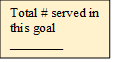 Direct Support and Services: Outputs__________# of children (0-5) enrolled in high-quality early childhood programs supported by United Fund__________# of children receiving literacy supports in grades K-3__________# of families, caregivers served that are provided with information, resources, tools, trainings and/or teaching skillsOutcomes______% of children (0-5) served who achieve developmental milestones______% of children served who are proficient on school readiness assessments by the end of their kindergarten year_______% of children (K-3) served reading at grade level_______% of children (K-3) served who maintain satisfactory or improve school attendanceEducation: Youth SuccessGoal: Youth gain the knowledge, skills, and credentials to obtain family-sustaining employment.Direct Support and Services: Outputs__________# of elementary/middle/high school youth servedwho participate in school and/or community-based out ofschool time programs and/or receive individualizedsupports__________# of youth served who receive job skills trainingOutcomes_______% of youth served who graduate high school ontime_______% of youth served who gain post-secondary employment, further education or credentials_______# of youth (ages 15-24) served who gain employment_______% of middle/high school youth served who earn passing grades in core subject areas_______% of elementary/middle/high school youth served who maintain satisfactory or improve school attendanceEconomic MobilityGoal:Individuals/families improve their socioeconomic status.Direct Support and Services: Outputs__________# individuals served who receive job skills training__________# of individuals served who access affordable housing, financial products, and services__________ # of individuals served whom are receiving emergency assistanceOutcomes_______% of individuals served who gain employment_______# of individuals who gained access to affordable housing_______% of individuals served who earn job-relevant licenses, certificates, and/or credentials_______ % of individuals served that had their emergency situation resolved_______ # of referrals made to other organizations for self-sufficiency services_______ # of individuals served who access financial education servicesHealthGoal:Individuals/familieshave access tohealthcare and improve their health.Direct Support and Services__________# of individuals served participating in physicalactivity and/or healthy food access/nutrition programs__________# of individuals served with access to healthcare services and supports__________# of individuals served with access to healthcare insuranceOutcomes_______% of children/adults served who eat healthier, increase their physical activity, and/or move towards a healthy weight_______% of youth/adults who avoid or reduce risky behavior_______ # of individuals participating in health food access/nutrition programs____________________Project Budget2023Actual2024Budget2025ProjectedSupport /RevenueContributions—GeneralSpecial Event #1(net income)Special Event #2 (net income)Special Event #3 (net income)Grants Membership Dues-IndividualsProgram Service FeesSales to Public (net)Investment IncomeMiscellaneous/Revenue (please explain)Amount requested from United FundGrand Total RevenueExpensesPlease add expenses not listed belowSalariesPayroll TaxesBenefits Professional FeesRentSuppliesUtilitiesTelephoneEquipmentPostageTravelInsurancePrinting  Total ExpensesAssetsAssets                                                            CASH                                                CHECKING                                                   SAVINGS                                        INVESTMENTS                           PROPERTY  AND EQUIPMENT                                       ENDOWMENTS                                                    OTHER (Explain)                                                                     TOTAL    LiabilitiesLiabilities                                                 PROPERTY                                                 EQUIPMENT                              OTHER DEBTS (Explain)                                                                        TOTAL    2022 Actual2023 ActualCost of one Unit of Service(Example: Total Expense =$40,000  ÷ Number of Unit Services Offered Per Year 852 = $46.94 per unit of service)Number of unique, unduplicated individuals served per year.  (Each individual served counts only one time Example: Of the 852 unit services, 178 unique individuals are impacted.Define Unit of Service(Example: 1 visit, 15 encounters, 1 class, 15 minutes of service, etc.--- be specific for your agency)Total Program Revenues% of Total provided by DCUF20222023Total Program RevenuesTotal Organizational RevenuesTotal Program Revenues as a % of Total Organizational Revenues20222023Date of GrantRequestName of Grant-MakingOrganization or AgencyPurpose(s) of Grant RequestedAmount RequestedAmount ReceivedPOSTION HELDNAMETERM – SERVING UNTILPresidentVice President (or 1st Vice)2nd Vice PresidentSecretaryTreasurerBoard MemberBoard MemberBoard MemberBoard MemberBoard MemberBoard MemberBoard MemberBoard MemberBoard Member2024 MEETING DATETIME